ΕΛΛΗΝΙΚΗ ΔΗΜΟΚΡΑΤΙΑ                                                                    Καλλιθέα     30 / 1 /2018    ΝΟΜΟΣ ΑΤΤΙΚΗΣ                                                                               Αρ. Πρωτ.    5378                      ΔΗΜΟΣ ΚΑΛΛΙΘΕΑΣ                                                                             ΔΙΕΥΘΥΝΣΗ : ΟΙΚΟΝΟΜΙΚΗ                                                                                                      ΤΜΗΜΑ:  ΠΡΟΜΗΘΕΙΩΝ & ΑΠΟΘΗΚΩΝΑΡΜΟΔΙΟΣ: Αικ. Παπασπύρου                                                                                                                                                                            ΠΡΟΣ                                                                                            κ. Πρόεδρο Δημοτικού Συμβουλίου    ΘΕΜΑ     : “Περί έγκρισης πρωτοκόλλων οριστικής παραλαβής  της Επιτροπής Παραλαβής   υπηρεσιών Η/Μ της Τεχνικής Υπηρεσίας   που ορίστηκε με την υπ’αριθμ. 11/2017 (ΑΔΑ:  6ΕΚΩΩΕΚ-5ΩΦ)  απόφαση Δ.Σ.’’      Σας παρακαλούμε, κατά την προσεχή συνεδρίαση του Δημοτικού Συμβουλίου, όπως συμπεριλάβετε και το θέμα που αφορά στην έγκριση των πρωτοκόλλων οριστικής παραλαβής   υπηρεσιών Η/Μ της Τεχνικής Υπηρεσίας  , σύμφωνα με τις διατάξεις του άρθρου 65 παρ. 1 Ν. 3852/2010 “Νέα Αρχιτεκτονική της Αυτοδιοίκησης και της Αποκεντρωμένης Διοίκησης – Πρόγραμμα Καλλικράτης” (ΦΕΚ Α΄87/07-06-2010): <<Το Δημοτικό Συμβούλιο αποφασίζει για όλα τα θέματα που αφορούν το Δήμο, εκτός από εκείνα που ανήκουν εκ του Νόμου στην αρμοδιότητα του Δημάρχου ή άλλου οργάνου του Δήμου ή το ίδιο το Δημοτικό Συμβούλιο μεταβίβασε σε επιτροπή του>>σε συνδυασμό με τις ισχύουσες διατάξεις της παρ. 5 του  άρθρου 219 του Ν.4412/2016 , σύμφωνα με τις οποίες :    ΄΄5.  Το πρωτόκολλο οριστικής παραλαβής ( ενν. υπηρεσιών) εγκρίνεται από το αρμόδιο αποφαινόμενο όργανο με απόφασή του, η οποία κοινοποιείται υποχρεωτικά και στον ανάδοχο. Αν παρέλθει χρονικό διάστημα μεγαλύτερο των 30 ημερών από την ημερομηνία υποβολής του και δεν ληφθεί σχετική απόφαση για την έγκριση ή την απόρριψή του, θεωρείται ότι η παραλαβή έχει συντελεσθεί αυτοδίκαια.’’          Τα πρωτόκολλα οριστικής παραλαβής περιγράφονται αναλυτικά στο παρακάτω πίνακα , ως εξής:             Συνημμένα :-Απλό φωτοαντίγραφο πρωτοκόλλων                                                                                                            Ο ΑΝΤΙΔΗΜΑΡΧΟΣ 			                     ΕΥΑΓΓΕΛΟΣ ΜΠΑΡΜΠΑΚΟΣ                                                                  ΠΕΡΙΓΡΑΦΗ ΠΑΡΟΧΗΣ ΥΠΗΡΕΣΙΑΣΚ.Α.ΠΡΟΫΠ/ΣΜΟΥ ΑΡΙΘΜΟΣ ΠΑΡΑΣΤΑΤΙΚΟΥ / ΠΟΣΟ ΔΑΠΑΝΗΣ ΠΡΩΤΟΚΟΛΛΟΥ ΣΕ ΕΥΡΩ ΜΕ ΦΠΑΑΡΙΘΜΟΣ ,ΗΜΕΡΟΜΗΝΙΑ , ΠΟΣΟ  ΑΝΑΘΕΣΗΣ /ΣΥΜΒΑΣΗΣΔαπάνη Περιοδικής Ετήσιας Συντήρησης Ανελκυστήρα στο Πολιτιστικό Κέντρο «ΜΕΛΙΝΑ ΜΕΡΚΟΥΡΗ» 15.6262.000398/2017320,60€ΑπόφασηΝο514/992,00 €Δαπάνη Συντήρησης του Καυστήρα και του Λέβητα στο ιδιόκτητο κτίριο επί της οδού Ανδρομάχης 100 (Δημ. Ιατρεία)10.6261.0007842/93,00€ΑΔΑ:982ΗΩΕΚ-Λ1Μ/93,00 €Δαπάνη Συντήρησης του Καυστήρα και του Λέβητα στο Δημοτικό Κατάστημα10.6261.0004296/2017533,20€Ψ73ΖΩΕΚ-Σ71/533,20€«ΔαπάνηΠαροχής Συμβουλευτικών Υπηρεσιών για την Εφαρμογή του Προτύπου ΕΝ 50001‘ΣΥΣΤΗΜΑΤΑ ΔΙΑΧΕΙΡΙΣΗΣ ΤΗΣ ΕΝΕΡΓΕΙΑΣ’»30.6162.0001204/20174.340,00ΩΛ70ΩΕΚ-ΑΓΧ/4.712,00 €Δαπάνη Συντήρησης του Καυστήρα και του Λέβητα στο Μισθωμένο κτίριο επί της οδού Αραπάκη 33 (ΘΗΣΕΑΣ)10.6261.0007843/93,00€ΨΖ2ΟΩΕΚ-0ΑΒ/95,00 €Τακτική προληπτική συντήρηση των ψυκτικών μηχ/των του Δημ. Καταστήματος Καλλιθέας (Α’φάση)15.6262.0001ΤΥΔ003646/20172.139,00€ΨΦΡΨΩΕΚ-3ΟΖ/3.720,00 €Δαπάνη «ΣΥΝΤΗΡΗΣΗΣ ΣΥΝΤΡΙΒΑΝΙΩΝΔΗΜΟΥ ΚΑΛΛΙΘΕΑΣ» (ΠΛΑΤΕΙΑ ΚΥΠΡΟΥ)35.6262.000169112 /2017(αριθμ. πρωτ.Πρακτικού)ΩΞΔΖΩΕΚ-ΜΘΠ/24.552€(με ΦΠΑ)Δαπάνη «ΣΥΝΤΗΡΗΣΗΣ ΣΥΝΤΡΙΒΑΝΙΩΝΔΗΜΟΥ ΚΑΛΛΙΘΕΑΣ» (ΣΙΒΙΤΑΝΙΔΟΥ & Π.ΤΣΑΛΔΑΡΗ)35.6262.000169117 /2017(αριθμ. πρωτ.Πρακτικού)ΩΞΔΖΩΕΚ-ΜΘΠ/24.552€(με ΦΠΑ)Δαπάνη «ΣΥΝΤΗΡΗΣΗΣ ΣΥΝΤΡΙΒΑΝΙΩΝΔΗΜΟΥ ΚΑΛΛΙΘΕΑΣ» (ΠΛΑΤΕΙΑ ΚΥΠΡΟΥ)35.6262.0001323/2017368,28ΩΞΔΖΩΕΚ-ΜΘΠ/24.552€(με ΦΠΑ)Δαπάνη Περιοδικής Ετήσιας Συντήρησης Ανελκυστήρα στο Πολιτιστικό Κέντρο «ΜΕΛΙΝΑ ΜΕΡΚΟΥΡΗ» 15.6262.0003429/165,00€ΑπόφασηΝο514 / 992,00 €Δαπάνη Περιοδικής Ετήσιας Συντήρησης Ανελκυστήρα στο Πολιτιστικό Κέντρο «ΜΕΛΙΝΑ ΜΕΡΚΟΥΡΗ» 15.6262.0003402/2017165,00€ΑπόφασηΝο514 / 992,00 €«Δαπάνη Συντήρησης Ψυκτικών Μηχανημάτων για το κτίριο του Δημοτικού Καταστήματος»15.6262.0001ΤΥΔ 003717/20171.581,00€ΨΦΡΨΩΕΚ-3ΟΖ/4.909,16 €Δαπάνη Συντήρησης και Επισκευής Κλιματιστικών Μηχανημάτων σε ιδιόκτητα και μισθωμένα κτίρια που στεγάζονται Υπηρεσίες του Δήμου  15.6262.0007ΤΥΔ003647/20174.017,60€ΨΤ5ΘΩΕΚ - ΑΗΠ /11.693,20 €Προμήθεια και Τοποθέτηση Αντικατάστασης ευκάμπτου καλωδίου ανελκυστήρα 2 του Δημ. Καταστήματος  15.6261.0005ΤΠΥ163511/20171.215,20€Ω0ΝΣΩΕΚ - ΡΓΨ /1.215,20 €«ΔαπάνηΣυντήρησης Ηλεκτρομηχανολογικών ΕγκαταστάσεωνΔημοτικού Καταστήματος»10.6261.00043705/12.387,60682ΡΩΕΚ-ΡΤΓ /12.387,60 €Δαπάνη συντήρησης φωτεινών παραστάσεων & Τοποθέτηση στους ιστούς του οδικού άξονα15.6699.000415.6265.001071/201712.814,1694ΑΖΩΕΚ-ΩΒΘ/20.536,26 €Δαπάνη συντήρησης και επισκευής τριών ανελκυστήρων Δημ. Καταστήματος10.6261.0005163510/2017499,72ΩΚ3ΞΩΕΚ-Ν9Η/3.312,32€Δαπάνη αμοιβής Ενεργειακού Επιθεωρητή για την έκδοση Πιστοποιητικού Ενεργειακής Απόδοσης Κτιρίου Δημαρχείου30.6112.0005197/20173.224,00562/31-7-20173.224,00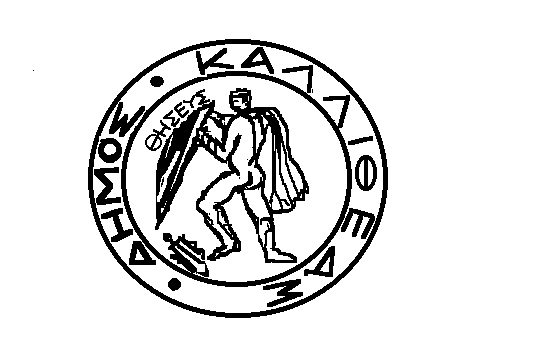 